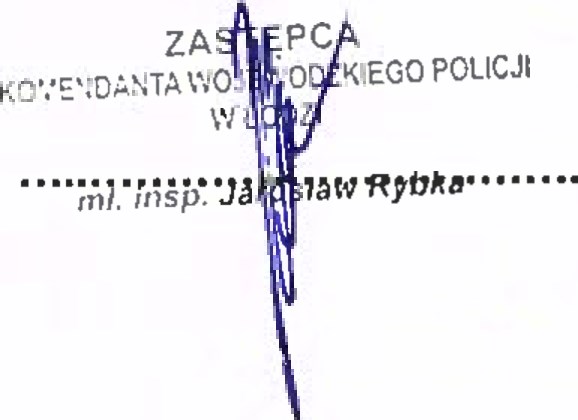 Regulamin konkursu na film/spot profilaktyczny pod hasłem:„Zwyciężamy bo bezpiecznie gramy”.realizowany w ramach akcji edukacyjno — informacyjnej„Policyjna Akademia Bezpieczeństwa”sł. POSTANOWIENIA OGÓLNE1 . Niniejszy Regulamin określa zasady udziału w Konkursie „Zwyciężamy bo bezpiecznie gramy”, który będzie polegał na wykonaniu filmu/spotu profilaktycznego, którego tematem będzie przeciwdziałanie negatywnym zachowaniom szczególnie w sporcie, ale także w szkole lub grupie rówieśniczej.Celem konkursu jest ograniczanie zjawiska przemocy poprzez:Uwrażliwienie młodzieży, a także całego społeczeństwa na problem przemocy ze szczególnym uwzględnieniem zachowań tzw stadionowych,Zaangażowanie młodych ludzi w przeciwdziałanie przemocy, poprzez kształtowanie pozytywnych zachowań i nawyków,Kreowanie pozytywnych wzorców społecznych, z uwzględnieniem zasad fair play oraz wskazywanie atrakcyjnych sposobów na spędzanie czasu wolnegoZapobieganie przestępczości i aspołecznym zachowaniom poprzez angażowanie dzieci i młodzieży w działania profilaktyczne, Zachęcenie uczestników konkursu do poszerzania swojej wiedzy i umiejętności związanych z nagrywaniem filmów jako alternatywny sposób spędzania wolnego czasu i unikanie patologicznych, i ryzykownych zachowań.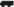 Organizatorem konkursu jest Komendant Wojewódzki Policji w Łodzi, zwany dalej „Organizatorem”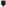 Partnerami konkursu są:Łódzki Urząd Wojewódzki w ŁodziUrząd Marszałkowski Województwa Łódzkiego w ŁodziUrząd Miasta ŁodziŁódzki Kurator Oświaty w ŁodziAkademia Sztuk Pięknych w ŁodziRegionalne Centrum Polityki Społecznej w ŁodziPaństwowa Wyższa Szkoła Filmowa, Telewizyjna i Teatralna w ŁodziRegionalne Centrum Polityki Społecznej w ŁodziPolski Związek Piłki NożnejMiejskie Przedsiębiorstwo Komunikacyjne w ŁodziTelewizja Polska Program Ell  Łódzka Kolei Aglomeracyjna  Telewizja TOYA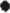 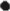 S 2 PRZEDMIOT KONKURSU, CZAS TRWANIAl . Przedmiotem konkursu jest krótki film ujęty w formie multimedialnej, trwający maksymalnie do 2 minut o tematyce dotyczącej bezpiecznego kibicowania związanego z życiem wolnym od przemocy, uzależnień, dyskryminacji oraz wskazujący na wyraźny sprzeciw wobec takich zachowań. Zgodny z hasłem konkursowym „Zwyciężamy bo bezpiecznie gramy”.Konkurs rozpoczyna się 21 marca 2019 r. i trwa do 30 maja 2019 r.Rozstrzygnięcie konkursu nastąpi do 10 czerwca 2019 r.Oficjalne wręczenie nagród nastąpi w Łodzi pomiędzy 10-15 czerwca br.Organizator zastrzega sobie prawo do wydłużenia terminu tłwania konkursu i jego rozstrzygnięcia.Konkurs realizowany jest w ramach akcji edukacyjno — informacyjnej pn. „Policyjna Akademia Bezpieczeństwa".Warunkiem uczestnictwa w konkursie jest nadesłanie w terminie do dnia 30 maja 2019 r., pracy konkursowej oraz wypełnionej karty zgłoszeniowej (zgodnie ze wzorem stanowiącym załącznik nr 1) na adres: Wydział Prewencji KWP w Łodzi ul. Pienista 71, 91-048 Łódź z dopiskiem konkurs „Zwyciężamy bo bezpiecznie gramy".Wypełnienie i przesłanie karty zgłoszeniowej oznacza zapoznanie się i akceptację warunków regulaminu konkursu oraz wyrażenie zgody na przetwarzanie danych osobowych uczestnika/rodziców/prawnego opiekuna/nauczyciela zgodnie z intencjami zawartymi z S 3 ust. 9 regulaminu.Wypełnienie i przesłanie karty zgłoszeniowej oznacza wyrażenie zgody na wykorzystanie wizerunku uczestnika zgodnie z intencjami zawartymi z S 3 ust. 9 regulaminu.Wycofanie zgodny na przetwarzanie danych osobowych lub prezentacje wizerunku powoduje automatyczne wykluczenie z konkursu.S3 . ZASADY KONKURSUUczestnik konkursu może zgłosić tylko jeden film/spot.Konkurs jest kierowany do uczniów Szkół Podstawowych z terenu województwa łódzkiego:I kategoria wiekowa- klasy 1-3 Il kategoria wiekowa- klasy 4-5III kategoria wiekowa- klasy 6-8Film powinien zawierać czołówkę i napisy końcowe.Film musi być nagrany na nośniku DVD w jednym z formatów: AVI,MPG WMV,MP4. Technika wykonania filmu jest dowolna.Płyta powinna zawierać czytelny podpis zawierający:imię i nazwisko twórcy,rok urodzenia,tytuł filmu, czas trwania, system zapisu,nazwę i adres szkoły,adres e-mail, telefon kontaktowy do rodzica/opiekuna prawnego/nauczyciela.	(w przypadku braku możliwości zapisu na płycie- powyższy opis powinien znajdować się na kopercie wewnętrznej (pudełku, kopercie), w której umieszczona zostanie płyta).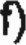 g) Wypełnioną i podpisaną przez rodzica/opiekuna prawnego/nauczyciela kartę zgłoszeniową.Do konkursu mogą być zgłoszone wyłącznie prace autorskie, nigdzie nie publikowane.Zgłoszenie pracy do konkursu jest równoznaczne z oświadczeniem, że praca została wykonana samodzielnie przez Uczestnika konkursu.Praca konkursowa nie może naruszać praw osób trzecich, przepisów prawa oraz musi być zgodna z normami obyczajowymiUczestnik konkursu udziela organizatorowi bezterminowej i nieodpłatnej zgody na korzystanie z prac konkursowych w celach profilaktyczno-edukacyjnych, z podaniem imienia i nazwiska autora, wieku oraz miejscowości zamieszkania, stosownie do potrzeb organizatora, m.in. na stronach internetowych należących do Organizatora i Partnerów oraz w publikacjach przez nich wydawanych.Konkurs jest moderowany przez Organizatora. Moderacja w konkursie polega na prawie Organizatora do niedopuszczenia do konkursu, bez konieczności poinformowania o tym Uczestnika, pracy, która:narusza prawo obowiązujące w Polsce,narusza prawa i uczucia osób trzecich,zawiera treści powszechnie uznane za społecznie niewłaściwe i naganne moralnie (np obraźliwe, wulgarne, obsceniczne, nawołujące do nienawiści i przemocy),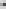 narusza inne postanowienia zawarte w Regulaminie konkursu.Spełnienie warunku uczestnictwa w konkursie, oznacza akceptację wszystkich punktów Regulaminu konkursu.Organizatorzy nie ponoszą odpowiedzialności za prace, które nie dotarły do nich z przyczyn niezależnych, m.in. wskutek zaniedbań operatorów pocztowych lub firm kurierskich.Organizatorzy nie ponoszą odpowiedzialności za podanie nieprawdziwych danych lub danych osób trzecich przez Uczestników. Podanie nieprawdziwych danych skutkuje odebraniem uczestnikowi prawa do nagrody.Organizator nie odsyła prac przesłanych na konkurs.S 4 ROZSTRZYGNIĘCIE KONKURSU:Ocena nadesłanych prac dokonywana będzie przez Jury ( powołane sposród osób wyznaczonych przez Partnerów konkursu) powołane przez Organizatora, którego zadaniem będzie wybór laureatów konkursu, Decyzje Jury są ostateczne i nie przysługuje od nich odwołanie.Jury przyznaje w każdej kategorii wiekowej trzy nagrody od 1 do 3 miejscaKryteria oceny prac:jakość techniczna,wartość merytoryczna,forma przekazu,zgodność z tematyką ,kreatywność,Zwycięzcy konkursu nie mogą przenieść prawa do otrzymania nagrody na osoby trzecie.Organizator ma prawo do zmiany ilości przyznawanych nagród.SS. OGŁOSZENIE WYNIKÓW I WYDANIE NAGRÓD:Po rozstrzygnięciu konkursu lista laureatów zostanie opublikowana na stronie internetowej www.todzka.policia.pl.Rodzice/opiekunowie prawni/nauczyciele laureatów w konkursie zostaną powiadomieni o wygranej telefonicznie lub e- mailowo.Uroczyste wręczenie nagród odbędzie się podczas finału konkursu. O miejscu i dokładnej dacie uroczystości rodzice/opiekunowie prawni /nauczyciele laureatów zostaną powiadomieni telefonicznie i pocztą elektroniczną.Nagrodę w konkursie należy odebrać osobiście. Koszty związane z dojazdem i pobytem podczas finału konkursu pokrywa uczestnik.Podanie nieprawdziwych lub niekompletnych danych, może być podstawą odmowy wydania laureatowi nagrody.Organizator nie ponosi odpowiedzialności za brak możliwości lub utrudnienia w odbiorze nagrody z przyczyn leżących po stronie laureata konkursu.Wysyłając zgłoszenie do konkursu uczestnicy wyrażają zgodę na przeprowadzenie konkursu zgodnie z niniejszym Regulaminem. Ponadto, uczestnicy konkursu wyrażają zgodę na opublikowanie swojego imienia, nazwiska oraz wieku i informacji o otrzymanej nagrodzie na stronach internetowych Organizatora i Partnerów oraz w publikacjach wydawniczych i w innych środkach masowego przekazu, na potrzeby związane z podaniem wyników konkursu.S6 PRAWA AUTORSKIE:Uczestnik konkursu (jego opiekun prawny) poprzez dokonanie zgłoszenia, oświadcza, że przysługują mu wyłączne i nieograniczone prawa autorskie oraz prawa pokrewne do przesłanej pracy.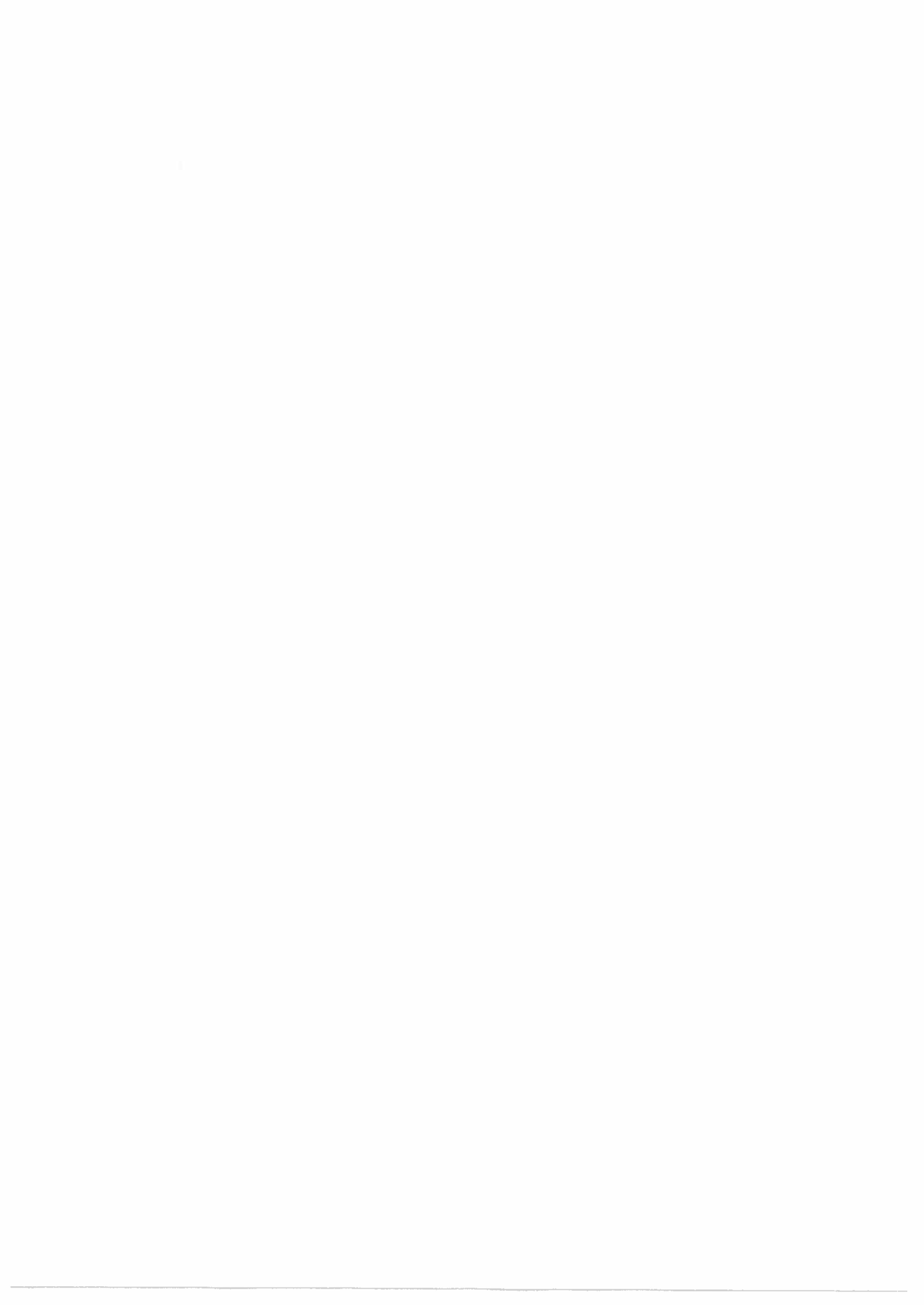 Uczestnik konkursu (jego opiekun prawny) upoważnia nieodpłatnie Organizatorów do korzystania z pracy (w sposób nieograniczony czasowo i terytorialnie) w dowolnym celu, a w szczególności, choć niewyłącznie, w wydawnictwach i pozostałych mediach Organizatorów, w ramach obszarów działania Organizatorów.Uczestnik (jego opiekun prawny) wyraża zgodę na oznaczenie autorstwa prac rozpowszechnianych zgodnie z niniejszym Regulaminem.Uczestnik (jego opiekun prawny) wyraża zgodę na publikowanie i rozpowszechnianie następujących danych: imię, nazwisko oraz wiek.Organizator zastrzega sobie prawo do fotograficznej i audiowizualnej rejestracji wydarzenia oraz jego prezentacji w materiałach promocyjnych i sprawozdawczych związanych z organizowanym konkursem a Uczestnik Oego opiekun prawny) zgadza się na publikację swojego wizerunku wykonanego podczas uroczystości wręczania nagród.Ponadto Uczestnik (jego opiekun prawny) zrzeka się jakiegokolwiek wynagrodzenia za korzystanie z prac zgodnie z niniejszym Regulaminem, w tym w szczególności wynagrodzenia za rozpowszechnianie prac na stronie internetowej oraz inne przypadki publicznego udostępniania prac.S 7 OCHRONA DANYCH OSOBOWYCH:Zgłoszenie do udziału w konkursie poprzez wypełnienie i nadesłanie formularza zgłoszeniowego, oznacza zgodę na przetwarzanie przez Organizatora danych osobowych uczestnika konkursu/ rodziców/ opiekunów prawnych/ nauczycieli zgodnie z art. 13 Rozporządzenia Parlamentu Europejskiego i Rady (UE) 2016/679 z dnia 27 kwietnia 2016r. w sprawie ochrony osób fizycznych w związku z przetwarzaniem danych osobowych i w sprawie swobodnego przepływu takich danych oraz uchylenia dyrektywy 95/46/WE (ogólne rozporządzenie o ochronie danych), zwanego dalej RODO.Administratorem Danych Osobowych (ADO) jest Komendant Wojewódzki Policji w Łodzi, ul Lutomierska 108/112, kod 91-048.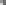 Dane kontaktowe Inspektora Ochrony Danych (IOD) — iod@ld.policja.gov.plDane osobowe Uczestników Konkursów oraz ich rodziców/opiekunów prawnych/nauczycieliopiekunów będą przetwarzane w celach przeprowadzenia Konkursów, wyłonienia zwycięzców oraz przyznania, wydania, odbioru i rozliczenia nagród. Zakres danych określa karta zgłoszeniowa do Konkursu.Dane osobowe Uczestników Konkursów oraz ich rodziców/opiekunów prawnych/nauczycjeli opiekunów będą przetwarzane na podstawie art. 6 ust. 1 lit. a RODO, tj. na podstawie uzyskanej zgody rodzica/opiekuna prawnego lub zgody własnej wyrażonej poprzez przystąpienie do konkursu w sposób określony w niniejszym Regulaminie.Rodzic/opiekun prawny Uczestnika Konkursów ma prawo do cofnięcia tej zgody w dowolnym momencie, bez wpływu na zgodność z prawem przetwarzania, którego dokonano na podstawie zgody przed jej cofnięciem.Wycofanie zgody na przetwarzanie danych osobowych lub prezentacje wizerunku następuje na podstawie przesłanego formularza zgodnie ze wzorem stanowiącym załącznik nr 2 do regulaminu na adres wskazany w & 2 pkt7.Podanie danych osobowych jest dobrowolne, lecz ich niepodanie uniemożliwia udział w Konkursach.Rodzic/opiekun prawny Uczestnika Konkursów/ nauczyciel opiekun w związku z przetwarzaniem danych osobowych ma prawo do dostępu do treści danych, sprostowania danych, usunięcia danych, ograniczenia przetwarzania danychW przypadku uznania, że przetwarzanie danych osobowych narusza przepisy RODO, Rodzicowi/opiekunowi prawnemu/nauczycielowi-opiekunowi przysługuje prawo do wniesienia skargi do Prezesa Urzędu Ochrony Danych Osobowych.1 1 . Administrator może przekazywać dane osobowe Partnerom Konkursu.Dane nie podlegają zautomatyzowanemu podejmowaniu decyzji, w tym profilowaniu.Dane osobowe będą przetwarzane w ramach dokumentacji prowadzonej w formie papierowej i elektronicznej przez okres niezbędny do realizacji celu przetwarzania, lecz nie krócej niż okres wskazany w przepisach o archiwizacji. Sposób kwalifikowania spraw oraz czas ich przechowywania określa Jednolity Rzeczowy Wykaz Akt Policji stanowiący załącznik do Zarządzenia nr 93 Ministra Spraw Wewnętrznych i Administracji z dnia 17 grudnia 2007 rokuOrganizator zastrzega sobie prawo do wykorzystania udostępnionych danych oraz wizerunku w zakresie publicznej promocji i sprawozdawczości konkursu.Informacje dotyczące ochrony danych osobowych znajdują się na stronie internetowej Komendy Wojewódzkiej Policji w ŁodziS 8 POSTANOWIENIA KOŃCOWE:Regulamin znajduje się do wglądu na stronie internetowej www.lodzka.policia.pl. Zakładka profilaktyka.Wszelkie pytania i uwagi można kierować na adres e-mail: prewencja@ld.policja.gov.pl 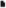 Złamanie ustaleń Regulaminu konkursu przez Uczestnika może oznaczać jego wykluczenie z uczestnictwa w konkursie.W sprawach nieuregulowanych niniejszym Regulaminem zastosowanie znajdą odpowiednie przepisy Kodeksu Cywilnego.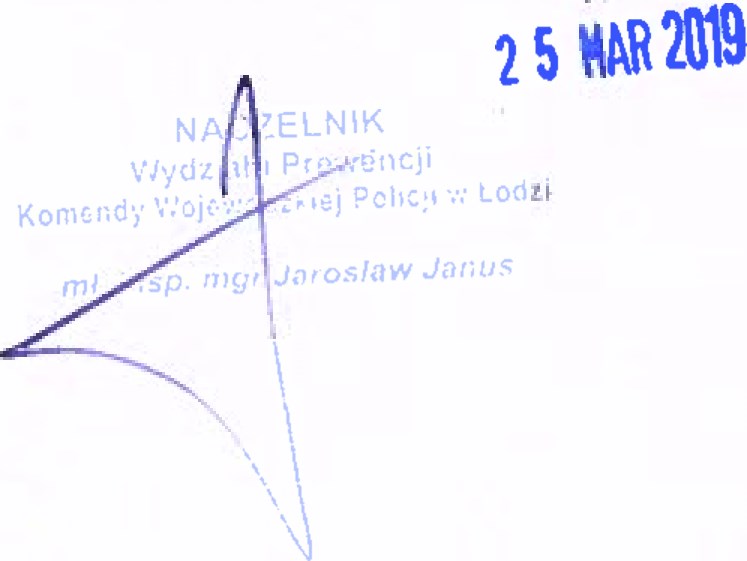 